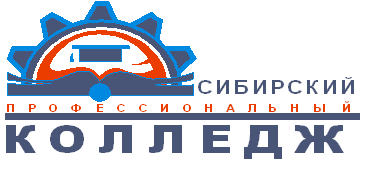 Бюджетное профессиональное образовательное учреждение Омской области «Сибирский профессиональный колледж»ПРОГРАММА УЧЕБНОЙдисциплиныОП. 12 Системы регулированиядля специальности230201. Организация перевозок и управление на транспорте (на железнодорожном транспорте)Омск – 2015СОДЕРЖАНИЕпаспорт ПРОГРАММЫ УЧЕБНОЙ ДИСЦИПЛИНЫСистемы регулирования1.1. Область применения программыПрограмма учебной дисциплины является частью программы подготовки специалистов среднего звена (далее – ППССЗ) в соответствии с ФГОС СПО по специальности 230201.Организация перевозок и управление на железнодорожном транспорте.Программа учебной дисциплины может быть использованав дополнительном профессиональном образовании и подготовке рабочих по профессиям:25337 Оператор по обработке перевозочных документов;15894 Оператор поста централизации;18401 Сигналист;18726 Составитель поездов;17244 Приемосдатчик груза и багажа;16033 Оператор сортировочной горки;25354 Оператор при дежурном по станции. 1.2. Место дисциплины в структуре основной профессиональной образовательной программы: общепрофессиональная дисциплина введена за счет часов вариативной части в связи с расширением и углубленным освоением основного вида профессиональной деятельности (ВПД) Организация перевозочного процесса (по видам транспорта) и соответствующих профессиональных компетенций (ПК):ПК 1.1.Выполнять операции по осуществлению перевозочного процесса с применением современных информационных технологий управления перевозками.ПК 1.2.Организовывать работу персонала по обеспечению безопасности перевозок и выбору оптимальных решений при работах в условиях нестандартных и аварийных ситуаций.ПК 1.3.Оформлять документы, регламентирующие организацию перевозочного процесса.1.3. Учебная дисциплина имеет междисциплинарные связи со следующими междисциплинарными курсами:МДК.01.01.Технология перевозочного процесса; МДК.01.02.Безопасность движения; МДК.01.03. Информационное обеспечение перевозочного процесса; МДК.01.04. Автоматизированные системы управления на железнодорожном транспорте.1.4. Цели и задачи дисциплины – требования к результатам освоения дисциплины: В результате освоения дисциплины студент должен освоить знания и умения, необходимые для формирования общих и профессиональных компетенций:Таблица 1Таблица 21.5. Количество часов на освоение программы дисциплины по очной форме обучения:максимальной учебной нагрузки студента 278_часов, в том числе:обязательной аудиторной учебной нагрузки студента __178_ часов;самостоятельной работы студента __100_ часов.2. СТРУКТУРА И СОДЕРЖАНИЕ УЧЕБНОЙ ДИСЦИПЛИНЫ2.1. Объем учебной дисциплины и виды учебной работы по очной форме обучения2.3. Тематический план и содержание учебной дисциплиныДля характеристики уровня освоения учебного материала используются следующие обозначения:1. – ознакомительный (узнавание ранее изученных объектов, свойств); 2. – репродуктивный (выполнение деятельности по образцу, инструкции или под руководством)3. – продуктивный (планирование и самостоятельное выполнение деятельности, решение проблемных задач)3. условия    реализации    программы дисциплины3.1. Требования к минимальному материально-техническому обеспечениюРеализация программы дисциплины требует наличия учебного кабинета «Системы регулирования».Оборудование учебного кабинета: посадочные места по количеству обучающихся; рабочее место преподавателя; комплект учебно-наглядных пособий; методические материалы.Технические средства обучения: компьютер с лицензионным программным обеспечением и мультимедиапроектор.3.2. Информационное обеспечение обученияОсновные источники: 1. 2. Правила от 21.12.2010 г. № 286 «Правила технической эксплуатации железных дорог Российской Федерации», утв. приказом Министерства транспорта РФ.2. В.Ю. Шишмарев. Типовые элементы систем автоматического управления. – М.: Издательский центр «Академия», 2011. 3. В.Ю. Шишмарев. Автоматика. – М.: Издательский центр «Академия», 2010. Дополнительные источники: 4. Л.А. Кондратьева. Системы регулирования движения на железнодорожном транспорте. – М.: «Маршрут», 2003.  5. И.Л. Рогачева. Станционные системы автоматики. – М.: «Маршрут», 2007.Электронные ресурсы:6. Диск. Г.В. Горелов. Автоматика и телемеханика на железнодорожном транспорте. – М.: ФГОУ «УМЦ ЖДТ», 2012. 7. Сайт ОАО «РЖД»: www.rzd.ru.8. Сайт "СЦБист": scbist.com4. Контроль и оценка результатов освоения Дисциплины4.1. Контроль и оценка результатов освоения дисциплины осуществляется преподавателем в процессе проведения практических занятий и лабораторных работ, контрольных работ, тестирования, выполнения студентами индивидуальных заданий, проектов, исследований и д.р.стр.ПАСПОРТ ПРОГРАММЫ УЧЕБНОЙ ДИСЦИПЛИНЫ4СТРУКТУРА и содержание УЧЕБНОЙ ДИСЦИПЛИНЫ6условия реализации программы учебной дисциплины16Контроль и оценка результатов Освоения учебной дисциплины17КодФормулировка компетенции по ФГОСПК 1.1Выполнять операции по осуществлению перевозочного процесса с применением современных информационных технологий управления перевозками.ПК 1.2Организовывать работу персонала по выполнению обеспечения безопасности перевозок и выбору оптимальных решений при работах в условиях нестандартных и аварийных ситуаций.ПК 1.3Оформлять документы, регламентирующие организацию перевозочного процесса.ОК 1Понимать сущность и социальную значимость своей будущей профессии, проявлять к ней устойчивый интерес.ОК 2Организовывать собственную деятельность, выбирать типовые методы и способы выполнения профессиональных задач, оценивать их эффективность и качество.ОК 3Принимать решения в стандартных и нестандартных ситуациях и нести за них ответственность.ОК 4Осуществлять поиск и использование информации, необходимой для эффективного выполнения профессиональных задач, профессионального и личностного развития.ОК 5Использовать информационно-коммуникационные технологии в профессиональной деятельности.ОК 6Работать в коллективе и команде, эффективно общаться с коллегами, руководством, потребителями.ОК 7Брать на себя ответственность за работу членов команды (подчиненных), результат выполнения заданий.ОК 8Самостоятельно определять задачи профессионального и личностного развития, заниматься самообразованием, осознанно планировать повышение квалификации.ОК 9Ориентироваться в условиях частой смены технологий в профессиональной деятельности.№Требования к умениям и знаниям Коды формируемых компетенцийВ результате освоения дисциплины студент должен уметь:В результате освоения дисциплины студент должен уметь:В результате освоения дисциплины студент должен уметь:У1.Определять состояние приборов, по условному обозначению определять тип элемента.ПК 1.2-1.3, ОК 1-3.У2.Анализировать работу систем автоблокировки при установленном направлении движения и при смене направления движения поездов.ПК 1.1, ПК 1.3, ОК2,ОК9.У3.Производить расстановку и нумерацию светофоров, нумеровать пути и стрелочные переводы на схеме станции.ПК1.3, ОК2, ОК5У4.Пользоваться станционными автоматизированными системами для приема, отправления, пропуска поездов, организации маневровой работы.ПК1.1-ПК1.3, ОК1-3, ОК9.У5.Определять функционирование систем регулирования в различных режимах работы по индикации на табло.ПК 1.2. -1.3, ОК 8-9.В результате освоения дисциплины студент должен знать:В результате освоения дисциплины студент должен знать:В результате освоения дисциплины студент должен знать:З1.Знать классификацию и назначение систем регулирования. ПК 1.1-1.2,ОК 1-3, ОК 7-8. З2.Знать элементную базу устройств СЦБ.ПК 1.1-1.3,ОК 4-5.З3.Знать принципы построения и эксплуатации систем регулирования на перегонах и станциях.ПК 1.1,ОК 2-6.Вид учебной работыОбъем часовМаксимальная учебная нагрузка (всего)278Обязательная аудиторная учебная нагрузка (всего) 178в том числе:     лабораторные занятия-     практические занятия82     контрольные работы4     курсовая работа (проект) -Самостоятельная работа обучающегося (всего)100в том числе:     самостоятельная работа над курсовой работой (проектом) (если предусмотрено)-подготовка сообщений, рефератов, презентаций; подготовка к ответам на контрольные вопросы, тестированию, зачетам по темам, практическим занятиям и контрольной работе100Итоговая аттестация в форме ДФК в 4 семестре, дифференцированного зачета в 5 семестре     Итоговая аттестация в форме ДФК в 4 семестре, дифференцированного зачета в 5 семестре     Наименование разделов и темСодержание учебного материала, лабораторные и практические работы, самостоятельная работа студентов, курсовая работ (проект) (если предусмотрены)Содержание учебного материала, лабораторные и практические работы, самостоятельная работа студентов, курсовая работ (проект) (если предусмотрены)Объем часовТребования к знаниям, умениям Уровень освоения122345Раздел 1. Элементы систем регулирования Раздел 1. Элементы систем регулирования Раздел 1. Элементы систем регулирования 64Тема программы 1.1.Общие сведения об элементах системСодержание Определение элемента системы. Назначение и область применения различных элементов, их классификация. Требования по надежности действия элементов.Содержание Определение элемента системы. Назначение и область применения различных элементов, их классификация. Требования по надежности действия элементов.4Тема программы 1.1.Общие сведения об элементах систем1.Тема занятия. Общие сведения об элементах систем2З2.11Тема программы 1.1.Общие сведения об элементах системСамостоятельная работа студентов
Работа с конспектом лекции; ответы на контрольные вопросы.Самостоятельная работа студентов
Работа с конспектом лекции; ответы на контрольные вопросы.2З2.1Тема программы 1.2. Реле различных типовСодержание Определение релейного элемента. Назначение и область применения реле, их классификация. Требования по надежности действия реле. Устройство и принцип действия нейтрального реле. Особенности конструкции поляризованных, комбинированных реле. Характеристика работы и преимущества бесконтактного реле. Устройство и принцип действия реле переменного тока.Содержание Определение релейного элемента. Назначение и область применения реле, их классификация. Требования по надежности действия реле. Устройство и принцип действия нейтрального реле. Особенности конструкции поляризованных, комбинированных реле. Характеристика работы и преимущества бесконтактного реле. Устройство и принцип действия реле переменного тока.20Тема программы 1.2. Реле различных типов1.Тема занятия. Характеристика и классификация реле2З2.12Тема программы 1.2. Реле различных типов2.Тема занятия. Нейтральное и поляризованное реле2З2.2, З2.32Тема программы 1.2. Реле различных типов3.Тема занятия. Конструкция комбинированных реле2З2.2, З2.32Тема программы 1.2. Реле различных типов4.Тема занятия. Реле переменного тока2З2.2, З2.32Тема программы 1.2. Реле различных типовПрактические занятияПрактические занятия4Тема программы 1.2. Реле различных типов1.Анализ работы реле постоянного тока2У1.1, У1.2, У1.32Тема программы 1.2. Реле различных типов2.Анализ работы реле переменного тока2У1.1, У1.2, У1.32Тема программы 1.2. Реле различных типовСамостоятельная работа студентов
Подготовка докладов и презентаций по примерной тематике: «Импульсное малогабаритное реле», «Конструкция и область применения геркона», «Реле переменного тока»; подготовка к практическим занятиям.Самостоятельная работа студентов
Подготовка докладов и презентаций по примерной тематике: «Импульсное малогабаритное реле», «Конструкция и область применения геркона», «Реле переменного тока»; подготовка к практическим занятиям.8З2.2, З2.3Тема программы 1.3. Трансмиттеры и электронные элементыСодержаниеНазначение и конструкция маятникового трансмиттера, его принцип действия. Кодовые путевые трансмиттеры: назначение, конструкция и принцип действия. Коды, вырабатываемые кодовым путевым трансмиттером. Бесконтактный коммутатор тока.	Микроэлектронный датчик импульсов. Бесконтактный кодовый путевой трансмиттер. Логические элементы.СодержаниеНазначение и конструкция маятникового трансмиттера, его принцип действия. Кодовые путевые трансмиттеры: назначение, конструкция и принцип действия. Коды, вырабатываемые кодовым путевым трансмиттером. Бесконтактный коммутатор тока.	Микроэлектронный датчик импульсов. Бесконтактный кодовый путевой трансмиттер. Логические элементы.18Тема программы 1.3. Трансмиттеры и электронные элементы1.Тема занятия. Трансмиттеры2З2.2, З2.32Тема программы 1.3. Трансмиттеры и электронные элементы2.Тема занятия. Электронные элементы2З2.2, З2.32Тема программы 1.3. Трансмиттеры и электронные элементыПрактические занятияПрактические занятия8Тема программы 1.3. Трансмиттеры и электронные элементы1.Исследование работы маятникового трансмиттера2У1.1, У1.2, У1.32Тема программы 1.3. Трансмиттеры и электронные элементы2.Исследование работы кодового путевого трансмиттера2У1.1, У1.2, У1.32Тема программы 1.3. Трансмиттеры и электронные элементы3.Анализ работы бесконтактного кодового путевого трансмиттера2У1.1, У1.2, У1.32Тема программы 1.3. Трансмиттеры и электронные элементы4.Анализ работы логических элементов2У1.1, У1.2, У1.32Тема программы 1.3. Трансмиттеры и электронные элементыСамостоятельная работа студентовПодготовка докладов и презентаций по примерной тематике: «Маятниковые трансмиттеры», «Кодовые путевые трансмиттеры», «Основные логические схемы», «Применение микросхем и микропроцессоров в автоматической локомотивной сигнализации»; подготовка к практическим занятиям.Самостоятельная работа студентовПодготовка докладов и презентаций по примерной тематике: «Маятниковые трансмиттеры», «Кодовые путевые трансмиттеры», «Основные логические схемы», «Применение микросхем и микропроцессоров в автоматической локомотивной сигнализации»; подготовка к практическим занятиям.6З2.2, З2.3Тема программы 1.4. СветофорыСодержаниеНазначение светофоров, основные цвета, принятые для сигнализации светофоров. Классификация линзовых светофоров по назначению и конструкции. Места установки светофоров и требования к ним, нумерация, условное обозначение различных светофоров. Устройство линзового светофора и принцип его работы.СодержаниеНазначение светофоров, основные цвета, принятые для сигнализации светофоров. Классификация линзовых светофоров по назначению и конструкции. Места установки светофоров и требования к ним, нумерация, условное обозначение различных светофоров. Устройство линзового светофора и принцип его работы.12Тема программы 1.4. Светофоры1.Тема занятия. Назначение и конструкция светофоров2З2.2, З2.32Тема программы 1.4. Светофоры2.Тема занятия. Схемы управления огнями светофоров2З2.2, З2.32Тема программы 1.4. СветофорыПрактические занятияПрактические занятия4Тема программы 1.4. Светофоры1.Изучение конструкции и работы линзового светофора2У1.1, У1.2, У1.32Тема программы 1.4. Светофоры2.Исследование схемы управления огнями входного светофора2У1.1, У1.2, У1.32Тема программы 1.4. СветофорыСамостоятельная работа студентовПодготовка к ответам на контрольные вопросы; подготовка к практическим занятиям.Самостоятельная работа студентовПодготовка к ответам на контрольные вопросы; подготовка к практическим занятиям.4З2.2, З2.3Тема программы 1.5. Рельсовые цепиСодержаниеНазначение, устройство и принцип действия рельсовых цепей, их классификация. Элементы рельсовой цепи и их назначение. Режимы работы рельсовых цепей и определение понятий: «ложная занятость» и «ложная свободность», мероприятия по повышению надежности их работы. Схемы рельсовых цепей.СодержаниеНазначение, устройство и принцип действия рельсовых цепей, их классификация. Элементы рельсовой цепи и их назначение. Режимы работы рельсовых цепей и определение понятий: «ложная занятость» и «ложная свободность», мероприятия по повышению надежности их работы. Схемы рельсовых цепей.14Тема программы 1.5. Рельсовые цепи1.Тема занятия. Устройство и принцип действия рельсовых цепей2З2.2, З2.32Тема программы 1.5. Рельсовые цепи2.Тема занятия. Режимы работы и схемы рельсовых цепей2З2.2, З2.32Тема программы 1.5. Рельсовые цепиПрактические занятияПрактические занятия4Тема программы 1.5. Рельсовые цепи1.Анализ работы неразветвленной рельсовой цепи2У1.1, У1.2, У1.32Тема программы 1.5. Рельсовые цепи2.Анализ работы разветвленной рельсовой цепи2У1.1, У1.2, У1.32Тема программы 1.5. Рельсовые цепиСамостоятельная работа студентовПроработка конспектов занятия, учебных изданий и специальной технической литературы. Подготовка ответов на контрольные вопросы по темам: «Основные режимы работы рельсовых цепей», «Надежность работы рельсовых цепей», «Схемы рельсовых цепей».Самостоятельная работа студентовПроработка конспектов занятия, учебных изданий и специальной технической литературы. Подготовка ответов на контрольные вопросы по темам: «Основные режимы работы рельсовых цепей», «Надежность работы рельсовых цепей», «Схемы рельсовых цепей».6З2.2, З2.3Раздел 2. Перегонные системыРаздел 2. Перегонные системыРаздел 2. Перегонные системы70Тема программы 2.1.Общие сведения о перегонных системахСодержаниеХарактеристика полуавтоматической и автоматической блокировки. Требования ПТЭ, предъявляемые к работе устройств. Общие принципы интервального регулирования движения поездов. Системы сигнализации и интервал между поездами в пакете при попутном их следовании. Классификация систем автоблокировки. Принципы построения и работы двухпутной односторонней автоблокировки. Особенности построения и работы однопутной двухсторонней автоблокировки.СодержаниеХарактеристика полуавтоматической и автоматической блокировки. Требования ПТЭ, предъявляемые к работе устройств. Общие принципы интервального регулирования движения поездов. Системы сигнализации и интервал между поездами в пакете при попутном их следовании. Классификация систем автоблокировки. Принципы построения и работы двухпутной односторонней автоблокировки. Особенности построения и работы однопутной двухсторонней автоблокировки.12Тема программы 2.1.Общие сведения о перегонных системах1.Тема занятия. Характеристика перегонных систем2З1.42Тема программы 2.1.Общие сведения о перегонных системах2.Тема занятия. Принципы интервального регулирования 2З1.42Тема программы 2.1.Общие сведения о перегонных системахПрактические занятияПрактические занятия4Тема программы 2.1.Общие сведения о перегонных системах1.Расчет пропускной способности участка железной дороги2У2.13Тема программы 2.1.Общие сведения о перегонных системах2.Расчет интервала между поездами 2У2.23Тема программы 2.1.Общие сведения о перегонных системахСамостоятельная работа студентовПодготовка к контрольным вопросам и практическим занятиям.Самостоятельная работа студентовПодготовка к контрольным вопросам и практическим занятиям.4З1.4Тема программы 2.2.Полуавтоматическая блокировкаСодержаниеНазначение и область применения ПАБ. Требования ПТЭ, предъявляемые к устройствам ПАБ; общие принципы работы; обеспечение безопасности движения поездов; классификация систем. Релейная полуавтоматическая блокировка системы ГТСС (РПБ ГТСС); аппараты управления и порядок работы на них при приеме и отправлении поездов. Способы фиксации проследования поезда при ПАБ. СодержаниеНазначение и область применения ПАБ. Требования ПТЭ, предъявляемые к устройствам ПАБ; общие принципы работы; обеспечение безопасности движения поездов; классификация систем. Релейная полуавтоматическая блокировка системы ГТСС (РПБ ГТСС); аппараты управления и порядок работы на них при приеме и отправлении поездов. Способы фиксации проследования поезда при ПАБ. 6Тема программы 2.2.Полуавтоматическая блокировка1.Тема занятия. Полуавтоматическая блокировка2З1.42Тема программы 2.2.Полуавтоматическая блокировкаПрактические занятияПрактические занятия2Тема программы 2.2.Полуавтоматическая блокировка1.Изучение устройства пульт – статива типа ПСРБ 2У4.1, У5.12Тема программы 2.2.Полуавтоматическая блокировкаСамостоятельная работа студентов
Проработка конспектов занятия, учебных изданий и специальной технической литературы. Самостоятельная работа студентов
Проработка конспектов занятия, учебных изданий и специальной технической литературы. 2З1.4Тема программы 2.3.Автоматическая блокировкаСодержаниеПринципы построения и работы двухпутной односторонней автоблокировки постоянного и переменного тока. Особенности работы автоблокировки с централизованным расположением аппаратуры АБТЦ. Аппараты управления и их индикация. Действия ДСП при переходе на двухстороннее движение по одному из путей двухпутного перегона. Общие сведения о двухпутной двухсторонней автоблокировке. Особенности построения и работы однопутной двухсторонней автоблокировки. Способы и порядок изменения направления движения на однопутных участках. Аппараты управления и их индикация, действия ДСП. Автоблокировка на новой элементной базе.СодержаниеПринципы построения и работы двухпутной односторонней автоблокировки постоянного и переменного тока. Особенности работы автоблокировки с централизованным расположением аппаратуры АБТЦ. Аппараты управления и их индикация. Действия ДСП при переходе на двухстороннее движение по одному из путей двухпутного перегона. Общие сведения о двухпутной двухсторонней автоблокировке. Особенности построения и работы однопутной двухсторонней автоблокировки. Способы и порядок изменения направления движения на однопутных участках. Аппараты управления и их индикация, действия ДСП. Автоблокировка на новой элементной базе.24Тема программы 2.3.Автоматическая блокировка1.Тема занятия. Принципы построения автоблокировки постоянного тока2З3.1, З3.2, З3.32Тема программы 2.3.Автоматическая блокировка2.Тема занятия. Двухпутная автоблокировка переменного тока2З3.1, З3.2, З3.32Тема программы 2.3.Автоматическая блокировка3.Тема занятия. Автоблокировка с централизованным размещением аппаратуры2З3.1, З3.2, З3.32Тема программы 2.3.Автоматическая блокировка4.Тема занятия. Автоблокировка на новой элементной базе2З3.1, З3.2, З3.32Тема программы 2.3.Автоматическая блокировкаПрактические занятияПрактические занятия6Тема программы 2.3.Автоматическая блокировка1.Анализ работы двухпутной односторонней автоблокировки переменного тока 2У2.1, У5.22Тема программы 2.3.Автоматическая блокировка2.Исследование работы однопутной двухсторонней автоблокировки 2У2.32Тема программы 2.3.Автоматическая блокировка3.Анализ работы втоблокировки на новой элементной базе2У2.1, У5.23Тема программы 2.3.Автоматическая блокировкаКонтрольные работыКонтрольные работы2Тема программы 2.3.Автоматическая блокировка1.Автоматическая блокировка2З3.2, З3.3, У2.33Тема программы 2.3.Автоматическая блокировкаСамостоятельная работа студентовРешение ситуационных производственных (профессиональных) задач, подготовка к тестированию; подготовка к практическим занятиям и контрольной работе.Самостоятельная работа студентовРешение ситуационных производственных (профессиональных) задач, подготовка к тестированию; подготовка к практическим занятиям и контрольной работе.8З3.1, З3.2, З3.3Тема программы 2.4. Автоматическая локомотивная сигнализация СодержаниеНазначение, характеристика и область применения систем АЛС и автостопов. Требования ПТЭ, предъявляемые к устройствам АЛС. Автоматическая локомотивная сигнализация непрерывного типа АЛСН; структурная схема устройств, принцип взаимодействия устройств АЛСН и автостопа. Увязка показаний локомотивного светофора с путевыми и станционными сигналами.Понятие о построении и работе устройств АЛС – ЕН. Общие сведения о назначении и работе системы автоматического управления тормозами. Устройства безопасности движения на локомотиве.СодержаниеНазначение, характеристика и область применения систем АЛС и автостопов. Требования ПТЭ, предъявляемые к устройствам АЛС. Автоматическая локомотивная сигнализация непрерывного типа АЛСН; структурная схема устройств, принцип взаимодействия устройств АЛСН и автостопа. Увязка показаний локомотивного светофора с путевыми и станционными сигналами.Понятие о построении и работе устройств АЛС – ЕН. Общие сведения о назначении и работе системы автоматического управления тормозами. Устройства безопасности движения на локомотиве.6Тема программы 2.4. Автоматическая локомотивная сигнализация 1.Тема занятия. Автоматическая локомотивная сигнализация 2З1.4, З3.32Тема программы 2.4. Автоматическая локомотивная сигнализация Практические занятияПрактические занятия2Тема программы 2.4. Автоматическая локомотивная сигнализация 1.Изучение структурной схемы автоматической локомотивной сигнализации2У1.2, У2.13Тема программы 2.4. Автоматическая локомотивная сигнализация Самостоятельная работа студентовКонспектирование текста; составление тематических кроссвордов; выполнение схемы.Самостоятельная работа студентовКонспектирование текста; составление тематических кроссвордов; выполнение схемы.2У1.2, У2.1Тема программы 2.5. Ограждающие устройства на переездахСодержаниеНазначение и категории переездов; виды и оборудование ограждающих устройств на переездах. Принцип работы схемы управления переездными светофорами и автошлагбаумами. Устройство заграждения на переездах; назначение, устройство, принцип работы.Щиток управления. СодержаниеНазначение и категории переездов; виды и оборудование ограждающих устройств на переездах. Принцип работы схемы управления переездными светофорами и автошлагбаумами. Устройство заграждения на переездах; назначение, устройство, принцип работы.Щиток управления. 10Тема программы 2.5. Ограждающие устройства на переездах1.Тема занятия. Виды ограждающих устройств на переезде2З1.4, З3.32Тема программы 2.5. Ограждающие устройства на переездах2.Тема занятия.Управление переездными светофорами и автошлагбаумами2З1.4, З3.32Тема программы 2.5. Ограждающие устройства на переездахПрактические занятияПрактические занятия2Тема программы 2.5. Ограждающие устройства на переездах1.Исследование схемы управления переездными светофорами и автошлагбаумами.2У1.2, У2.13Тема программы 2.5. Ограждающие устройства на переездахСамостоятельная работа студентовПодготовка докладов и презентаций по примерной тематике: «Организация безопасного движения на переездах», «Устройство автоматического шлагбаума», «Схема щитка управления» — с использованием информационных интернет-ресурсов (порталы, сайты), основной учебной и дополнительной литературы.Самостоятельная работа студентовПодготовка докладов и презентаций по примерной тематике: «Организация безопасного движения на переездах», «Устройство автоматического шлагбаума», «Схема щитка управления» — с использованием информационных интернет-ресурсов (порталы, сайты), основной учебной и дополнительной литературы.4З1.4, З3.3Тема программы 2.6. Организация безопасного движения на перегонеСодержаниеПорядок нормального действия устройств ПАБ и возможные неисправности. Обеспечение безопасного движения поездов при ПАБ. Временное прекращение действия устройств ПАБ. Организация безопасного движения поездов при АБ; порядок нормальной работы АБ, порядок действий ДСП и ДНЦ при неисправностях АБ. Неисправности, при которых прекращается действие АБ.Порядок нормальной работы переездной сигнализации и ограждающих устройств. Прием и сдача дежурств и осмотр устройств на переезде. Неисправности устройств на переезде, действия дежурного по переезду при возможных неисправностях. Препятствия на переезде, угрожающие безопасности движения поездов. Обеспечение безопасности движения при отправлении поездов по неправильному пути на перегонах, где есть переезды.СодержаниеПорядок нормального действия устройств ПАБ и возможные неисправности. Обеспечение безопасного движения поездов при ПАБ. Временное прекращение действия устройств ПАБ. Организация безопасного движения поездов при АБ; порядок нормальной работы АБ, порядок действий ДСП и ДНЦ при неисправностях АБ. Неисправности, при которых прекращается действие АБ.Порядок нормальной работы переездной сигнализации и ограждающих устройств. Прием и сдача дежурств и осмотр устройств на переезде. Неисправности устройств на переезде, действия дежурного по переезду при возможных неисправностях. Препятствия на переезде, угрожающие безопасности движения поездов. Обеспечение безопасности движения при отправлении поездов по неправильному пути на перегонах, где есть переезды.12Тема программы 2.6. Организация безопасного движения на перегоне1.Тема занятия. Организация безопасного движения при полуавтоматической и автоматической блокировке2З3.32Тема программы 2.6. Организация безопасного движения на перегоне2.Тема занятия.Организация безопасного движения на переездах2З3.32Тема программы 2.6. Организация безопасного движения на перегонеПрактические занятияПрактические занятия4Тема программы 2.6. Организация безопасного движения на перегоне1.Изучение порядка организации безопасного движения при автоблокировке2У5.1, У5.2, У5.32Тема программы 2.6. Организация безопасного движения на перегоне2.Изучение порядка организации безопасного движения на переезде2У5.1, У5.2, У5.32Тема программы 2.6. Организация безопасного движения на перегонеСамостоятельная работа студентовТестирование; решение ситуационных производственных (профессиональных) задач; подготовка к практическим занятиям.Самостоятельная работа студентовТестирование; решение ситуационных производственных (профессиональных) задач; подготовка к практическим занятиям.4У5.1, У5.2, У5.3Раздел 3. Станционные системыРаздел 3. Станционные системыРаздел 3. Станционные системы84Тема программы 3.1. Характеристика станционных системСодержаниеОрганизация движения поездов и маневровой работы на станциях и реализация требований ПТЭ по обеспечению безопасности движения при электрической централизации ЭЦ. Классификация систем ЭЦ. Основные направления их совершенствования и модернизация на сети железных дорог Российской Федерации в регионе.Особенности систем ЭЦ для малых и крупных станций. Элементная база. Режимы работы.Принципы построения станционных систем. СодержаниеОрганизация движения поездов и маневровой работы на станциях и реализация требований ПТЭ по обеспечению безопасности движения при электрической централизации ЭЦ. Классификация систем ЭЦ. Основные направления их совершенствования и модернизация на сети железных дорог Российской Федерации в регионе.Особенности систем ЭЦ для малых и крупных станций. Элементная база. Режимы работы.Принципы построения станционных систем. 8Тема программы 3.1. Характеристика станционных систем1.Тема занятия. Классификация станционных систем2З1.1, З1.2, З1.32Тема программы 3.1. Характеристика станционных систем2.Тема занятия.Принципы построения станционных систем2З1.4, З3.1, З3.22Тема программы 3.1. Характеристика станционных системПрактические занятияПрактические занятия2Тема программы 3.1. Характеристика станционных систем1.Изучение структурной схемы электрической централизации2З3.2, У4.22Тема программы 3.1. Характеристика станционных системСамостоятельная работа студентовРабота с конспектом лекции; ответы на контрольные вопросы.Самостоятельная работа студентовРабота с конспектом лекции; ответы на контрольные вопросы.2З3.2, У4.2Тема программы 3.2. Оборудование станции устройствами электрической централизацииСодержаниеПринципы осигнализования и маршрутизации станции; понятие маршрута; понятие пошерстной и противошерстной стрелки, плюсового и минусового положения стрелки; таблицы зависимостей стрелок и сигналов. Условное обозначение централизованной стрелки.Принцип разделения станции на изолированные участки и расстановки изолирующих стыков. Оборудование станции рельсовыми цепями, двухниточный план станции.СодержаниеПринципы осигнализования и маршрутизации станции; понятие маршрута; понятие пошерстной и противошерстной стрелки, плюсового и минусового положения стрелки; таблицы зависимостей стрелок и сигналов. Условное обозначение централизованной стрелки.Принцип разделения станции на изолированные участки и расстановки изолирующих стыков. Оборудование станции рельсовыми цепями, двухниточный план станции.16Тема программы 3.2. Оборудование станции устройствами электрической централизации1.Тема занятия.Схематический план станции2У3.1, У3.2, У3.32Тема программы 3.2. Оборудование станции устройствами электрической централизации2.Тема занятия. Маршрутизация станции2У1.2, У4.12Тема программы 3.2. Оборудование станции устройствами электрической централизацииПрактические занятияПрактические занятия6Тема программы 3.2. Оборудование станции устройствами электрической централизации1.Выполнение схематического плана станции2У3.1, У3.2, У3.33Тема программы 3.2. Оборудование станции устройствами электрической централизации2.Составление таблиц перечня маршрутов2У1.2, У4.13Тема программы 3.2. Оборудование станции устройствами электрической централизации3.Разработка двухниточного плана станции2У3.13Тема программы 3.2. Оборудование станции устройствами электрической централизацииКонтрольные работыКонтрольные работы2Тема программы 3.2. Оборудование станции устройствами электрической централизации1.Оборудование станции устройствами электрической централизации2У1.2, У3.1, У3.2, У3.3, У4.13Тема программы 3.2. Оборудование станции устройствами электрической централизацииСамостоятельная работа студентовПодготовка к контрольным вопросам и практическим занятиям.Самостоятельная работа студентовПодготовка к контрольным вопросам и практическим занятиям.4У3.1, У3.2, У3.3Тема программы 3.3. Стрелочные электроприводы СодержаниеНазначение и типы стрелочных электроприводов, их устройство и принцип работы. Требования, предъявляемые к работе стрелочного электропривода.  Принцип построения схем управления стрелками, условия перевода стрелки с пульта управления и передачи стрелки на местное управление. Порядок действий ДСП при передаче централизованной стрелки на местное управление. Работа стрелки на фрикцию, перевод стрелки с помощью курбеля.СодержаниеНазначение и типы стрелочных электроприводов, их устройство и принцип работы. Требования, предъявляемые к работе стрелочного электропривода.  Принцип построения схем управления стрелками, условия перевода стрелки с пульта управления и передачи стрелки на местное управление. Порядок действий ДСП при передаче централизованной стрелки на местное управление. Работа стрелки на фрикцию, перевод стрелки с помощью курбеля.16Тема программы 3.3. Стрелочные электроприводы 1.Тема занятия.Классификация и устройство электроприводов2У5.1, З2.2, З2.32Тема программы 3.3. Стрелочные электроприводы 2.Тема занятия. Режимы работы стрелочного электропривода2У5.1, З2.32Тема программы 3.3. Стрелочные электроприводы 3.Тема занятия. Схемы управления стрелкой2У5.1, З2.32Тема программы 3.3. Стрелочные электроприводы Практические занятияПрактические занятия6Тема программы 3.3. Стрелочные электроприводы 1.Изучение конструкции стрелочного электропривода2У5.1, З2.32Тема программы 3.3. Стрелочные электроприводы 2.Анализ работы схемы управления стрелкой2У5.1, З2.32Тема программы 3.3. Стрелочные электроприводы 3.Исследование схемы передачи стрелки на местное управление2У5.1, З2.2, З2.32Тема программы 3.3. Стрелочные электроприводы Самостоятельная работа студентовПодготовка докладов, презентаций по примерной тематике: «Классификация и устройство стрелочных электроприводов», «Взрезные и невзрезные стрелочные электроприводы», «Винтовой стрелочный электропривод», «Схемы управления стрелками», «Передача стрелок на местное управление». Подготовка к тестированию.Самостоятельная работа студентовПодготовка докладов, презентаций по примерной тематике: «Классификация и устройство стрелочных электроприводов», «Взрезные и невзрезные стрелочные электроприводы», «Винтовой стрелочный электропривод», «Схемы управления стрелками», «Передача стрелок на местное управление». Подготовка к тестированию.4З2.2, З2.3Тема программы 3.4.Аппараты управления и контроляСодержаниеАппарат управления системы МРЦ; назначение его элементов, порядок работы при установке поездных, маневровых и вариантных маршрутов. Пульт – манипулятор системы БМРЦ; назначение и устройство. Порядок работы ДСП на аппарате БМРЦ при установке маршрутов и их использовании. Контрольная индикация на табло ДСП.СодержаниеАппарат управления системы МРЦ; назначение его элементов, порядок работы при установке поездных, маневровых и вариантных маршрутов. Пульт – манипулятор системы БМРЦ; назначение и устройство. Порядок работы ДСП на аппарате БМРЦ при установке маршрутов и их использовании. Контрольная индикация на табло ДСП.6Тема программы 3.4.Аппараты управления и контроля1.Тема занятия.Аппараты управления и контроля2У4.1, У4.2, У5.2, З3.32Тема программы 3.4.Аппараты управления и контроляПрактические занятияПрактические занятия2Тема программы 3.4.Аппараты управления и контроля1.Анализ действий ДСП на аппарате БМРЦ 2У4.1, У4.2, У5.2, З3.32Тема программы 3.4.Аппараты управления и контроляСамостоятельная работа студентовРабота с конспектом лекции; ответы на контрольные вопросы.Самостоятельная работа студентовРабота с конспектом лекции; ответы на контрольные вопросы.2У4.1, У4.2, У5.2, З3.3Тема программы 3.5. Электрическая централизация не блочного типаСодержаниеЭлементная база и структура построения систем не блочного типа. Функциональное назначение приборов и алгоритм их работы при наборе различных маршрутов. Фиксация границ элементарных маршрутов. Построение цепей соединения схемных узлов по плану станции. Особенности построения схем сложных маршрутов. Контрольная индикация на табло ДСП. Наиболее характерные отказы. Исполнительная часть систем; ее функции и структура. Аппаратура управления. Выполнение условий безопасности движения поездов при установке маршрутов.СодержаниеЭлементная база и структура построения систем не блочного типа. Функциональное назначение приборов и алгоритм их работы при наборе различных маршрутов. Фиксация границ элементарных маршрутов. Построение цепей соединения схемных узлов по плану станции. Особенности построения схем сложных маршрутов. Контрольная индикация на табло ДСП. Наиболее характерные отказы. Исполнительная часть систем; ее функции и структура. Аппаратура управления. Выполнение условий безопасности движения поездов при установке маршрутов.8Тема программы 3.5. Электрическая централизация не блочного типа1.Тема занятия. Характеристика систем электрической централизации не блочного типа2З1.4, З3.1, З3.22Тема программы 3.5. Электрическая централизация не блочного типа2.Тема занятия. Этапы работы систем электрической централизации не блочного типа2З1.4, З3.1, З3.22Тема программы 3.5. Электрическая централизация не блочного типаПрактические занятияПрактические занятия2Тема программы 3.5. Электрическая централизация не блочного типа1.Исследование алгоритма функционирования системы ЭЦ не блочного типа 2З3.2, У4.23Тема программы 3.5. Электрическая централизация не блочного типаСамостоятельная работа студентовПодготовка к тестированию и практическому занятию.Самостоятельная работа студентовПодготовка к тестированию и практическому занятию.2З3.1, З3.2Тема программы 3.6.Электрическая централизация блочного типаСодержаниеПринципы построения станционных систем блочного типа Блочный маршрутный набор системы БМРЦ. Элементная база и структура построения. Функциональное назначение реле и алгоритм их работы при наборе различных маршрутов. Построение цепей соединения типовых блоков по плану станции. Особенности построения схем сложных маршрутов. Исполнительная часть системы БМРЦ; ее функции и структура. Аппаратура управления. СодержаниеПринципы построения станционных систем блочного типа Блочный маршрутный набор системы БМРЦ. Элементная база и структура построения. Функциональное назначение реле и алгоритм их работы при наборе различных маршрутов. Построение цепей соединения типовых блоков по плану станции. Особенности построения схем сложных маршрутов. Исполнительная часть системы БМРЦ; ее функции и структура. Аппаратура управления. 12Тема программы 3.6.Электрическая централизация блочного типа1.Тема занятия. Принципы построения станционных систем блочного типа2З1.4, З3.1, З3.22Тема программы 3.6.Электрическая централизация блочного типа2.Тема занятия. Блочный маршрутный набор и исполнительная группа2З1.4, З3.1, З3.22Тема программы 3.6.Электрическая централизация блочного типаПрактические занятияПрактические занятия4Тема программы 3.6.Электрическая централизация блочного типа1.Составление функциональной схемы ЭЦ2З3.2, У1.13Тема программы 3.6.Электрическая централизация блочного типа2.Разработка алгоритмов функционирования схем установки маршрутов2З3.2, У4.23Тема программы 3.6.Электрическая централизация блочного типаСамостоятельная работа студентовПодготовка докладов, рефератов в соответствии с содержанием учебного материала — по заданию преподавателя; подготовка к практическим занятиям.Самостоятельная работа студентовПодготовка докладов, рефератов в соответствии с содержанием учебного материала — по заданию преподавателя; подготовка к практическим занятиям.4З3.2, У4.2Тема программы 3.7. Микропроцессорные системы централизацииСодержаниеЭлементная база микропроцессорных систем ЭЦ, преимущества применения таких систем. Разновидности, принцип построения и состав оборудования. Автоматизированное рабочее место ДСП; назначение, функциональные возможности, установка маршрутов приема, отправления и маневрового, принцип отмены маршрута.СодержаниеЭлементная база микропроцессорных систем ЭЦ, преимущества применения таких систем. Разновидности, принцип построения и состав оборудования. Автоматизированное рабочее место ДСП; назначение, функциональные возможности, установка маршрутов приема, отправления и маневрового, принцип отмены маршрута.10Тема программы 3.7. Микропроцессорные системы централизации1.Тема занятия. Актуальность внедрения микропроцессорных систем 2З1.31Тема программы 3.7. Микропроцессорные системы централизации2.Тема занятия Принципы построения микропроцессорных систем централизации2З1.4, З3.1, З3.22Тема программы 3.7. Микропроцессорные системы централизацииПрактические занятияПрактические занятия2Тема программы 3.7. Микропроцессорные системы централизации1.Анализ структуры микропроцессорной системы централизации2З3.2, У4.22Тема программы 3.7. Микропроцессорные системы централизацииСамостоятельная работа студентовПодготовка докладов, рефератов в соответствии с содержанием учебного материала — по заданию преподавателя; проработка конспектов лекций, подготовка к практическому занятию.Самостоятельная работа студентовПодготовка докладов, рефератов в соответствии с содержанием учебного материала — по заданию преподавателя; проработка конспектов лекций, подготовка к практическому занятию.4З1.4, З3.1, З3.2Тема программы 3.8. Организация безопасного движения на станцииСодержаниеПорядок действий ДСП в условиях нарушения нормальной работы устройств ЭЦ. Включение пригласительного сигнала. Неисправность входного и выходного светофоров. Неисправности изолированного участка, централизованных стрелок, взрез стрелки. Отказы маршрутного набора и вспомогательное управление на станции. Выключение переменного тока. Устройства ограждения вагонов на путях. Выключение устройств ЭЦ.СодержаниеПорядок действий ДСП в условиях нарушения нормальной работы устройств ЭЦ. Включение пригласительного сигнала. Неисправность входного и выходного светофоров. Неисправности изолированного участка, централизованных стрелок, взрез стрелки. Отказы маршрутного набора и вспомогательное управление на станции. Выключение переменного тока. Устройства ограждения вагонов на путях. Выключение устройств ЭЦ.8Тема программы 3.8. Организация безопасного движения на станции1.Тема занятия.Организация безопасного движения на станции2З3.32Тема программы 3.8. Организация безопасного движения на станцииПрактические занятияПрактические занятия2Тема программы 3.8. Организация безопасного движения на станции1.Изучение порядка организации безопасного движения на станции2У4.32Тема программы 3.8. Организация безопасного движения на станцииСамостоятельная работа студентовПодготовка к тестированию;составление плана текста; конспектирование текста; решение ситуационных производственных (профессиональных) задач.Самостоятельная работа студентовПодготовка к тестированию;составление плана текста; конспектирование текста; решение ситуационных производственных (профессиональных) задач.4З3.3Раздел 4. Механизация и автоматизация сортировочных горокРаздел 4. Механизация и автоматизация сортировочных горокРаздел 4. Механизация и автоматизация сортировочных горок28Тема программы 4.1. Принципы механизации и автоматизации сортировочных горокСодержаниеНазначение и структура сортировочных горок; тормозные позиции; принцип и режимы работы систем автоматизации сортировочных горок. Технологический процесс расформирования составов на сортировочной горке.СодержаниеНазначение и структура сортировочных горок; тормозные позиции; принцип и режимы работы систем автоматизации сортировочных горок. Технологический процесс расформирования составов на сортировочной горке.8Тема программы 4.1. Принципы механизации и автоматизации сортировочных горок1.Тема занятия. Принципы механизации и автоматизации сортировочных горок2З1.4, З3.1, З3.22Тема программы 4.1. Принципы механизации и автоматизации сортировочных горокПрактические занятияПрактические занятия2Тема программы 4.1. Принципы механизации и автоматизации сортировочных горок1.Исследование структурной схемы сортировочной горки2З3.2, У4.22Тема программы 4.1. Принципы механизации и автоматизации сортировочных горокСамостоятельная работа студентовПроработка конспектов занятия, учебных изданий и специальной технической литературы. Подготовка ответов на контрольные вопросы по темам: «Принципы автоматизации и механизации сортировочных станций», «Действия дежурного по горке при нарушении нормальной работы устройств».Самостоятельная работа студентовПроработка конспектов занятия, учебных изданий и специальной технической литературы. Подготовка ответов на контрольные вопросы по темам: «Принципы автоматизации и механизации сортировочных станций», «Действия дежурного по горке при нарушении нормальной работы устройств».4З1.4, З3.1, З3.2Тема программы 4.2. Вагонные замедлителиСодержаниеКлассификация вагонных замедлителей. Устройство и принцип действия вагонного замедлителя. Управление вагонными замедлителями.СодержаниеКлассификация вагонных замедлителей. Устройство и принцип действия вагонного замедлителя. Управление вагонными замедлителями.6Тема программы 4.2. Вагонные замедлители1.Тема занятия. Вагонные замедлители2У5.1, З2.2, З2.32Тема программы 4.2. Вагонные замедлителиПрактические занятияПрактические занятия2Тема программы 4.2. Вагонные замедлители1.Изучение устройства вагонного замедлителя2У5.1, З2.2, З2.32Тема программы 4.2. Вагонные замедлителиСамостоятельная работа студентовРабота с конспектом лекции; ответы на контрольные вопросы.Самостоятельная работа студентовРабота с конспектом лекции; ответы на контрольные вопросы.2У5.1, З2.2, З2.3Тема программы 4.3. Горочный пульт СодержаниеНазначение элементов горочного пульта и порядок работы оператора при роспуске состава с горки. Действия оператора по обеспечению безопасности роспуска составов при нормальной работе и при неисправностях устройств механизации и автоматизации на горке.СодержаниеНазначение элементов горочного пульта и порядок работы оператора при роспуске состава с горки. Действия оператора по обеспечению безопасности роспуска составов при нормальной работе и при неисправностях устройств механизации и автоматизации на горке.6Тема программы 4.3. Горочный пульт 1.Тема занятия. Горочный пульт 2У4.1, У4.2, У5.2, З3.32Тема программы 4.3. Горочный пульт Практические занятияПрактические занятия2Тема программы 4.3. Горочный пульт 1.Анализ действий оператора и индикации на горочном пульте 2У4.1, У4.2, У5.2, З3.32Тема программы 4.3. Горочный пульт Самостоятельная работа студентовПодготовка докладов, рефератов в соответствии с содержанием учебного материала — по заданию преподавателя.Самостоятельная работа студентовПодготовка докладов, рефератов в соответствии с содержанием учебного материала — по заданию преподавателя.2У4.1, У4.2, У5.2, З3.3Тема программы 4.4.Комплексная автоматизацияработы сортировочных станцийСодержаниеГорочная АЛС с передачей информации по радиоканалу и телеуправлением локомотивом ГАЛСР.Горочное программно-задающее устройство ГПЗУ.ГАЦ с введением накопления вагонов ГАЦ-МН. Устройство управления прицельным торможением УУПТ.Структура комплексной системы автоматизации управления сортировочной станцией.СодержаниеГорочная АЛС с передачей информации по радиоканалу и телеуправлением локомотивом ГАЛСР.Горочное программно-задающее устройство ГПЗУ.ГАЦ с введением накопления вагонов ГАЦ-МН. Устройство управления прицельным торможением УУПТ.Структура комплексной системы автоматизации управления сортировочной станцией.8Тема программы 4.4.Комплексная автоматизацияработы сортировочных станций1.Тема занятия.Комплексная автоматизация работы сортировочных станций2З1.4, З3.1, З3.22Тема программы 4.4.Комплексная автоматизацияработы сортировочных станцийПрактические занятияПрактические занятия2Тема программы 4.4.Комплексная автоматизацияработы сортировочных станций1.Исследование структурной схемы комплексной системы автоматизации на горке2З3.2, У4.22Тема программы 4.4.Комплексная автоматизацияработы сортировочных станцийСамостоятельная работа студентовРабота с конспектом лекции; ответы на контрольные вопросы; подготовка к практическому занятию.Самостоятельная работа студентовРабота с конспектом лекции; ответы на контрольные вопросы; подготовка к практическому занятию.4З1.4, З3.1, З3.2Раздел 5. Диспетчерская централизацияРаздел 5. Диспетчерская централизацияРаздел 5. Диспетчерская централизация12Тема программы 5.1. Характеристика систем диспетчерской централизацииСодержаниеНазначение и общая характеристика систем диспетчерской централизации, требования ПТЭ, разновидности систем ДЦ, их сравнительная оценка. Аппараты управления и контроля, назначение их элементов. Порядок действий диспетчера на аппаратах управления при наборе маршрутов. Основные обязанности поездного диспетчера и ДСП при эксплуатации устройств ДЦ. АРМ ДНЦ; назначение и область применения, функциональные возможности.СодержаниеНазначение и общая характеристика систем диспетчерской централизации, требования ПТЭ, разновидности систем ДЦ, их сравнительная оценка. Аппараты управления и контроля, назначение их элементов. Порядок действий диспетчера на аппаратах управления при наборе маршрутов. Основные обязанности поездного диспетчера и ДСП при эксплуатации устройств ДЦ. АРМ ДНЦ; назначение и область применения, функциональные возможности.6Тема программы 5.1. Характеристика систем диспетчерской централизации1.Тема занятия.Характеристика систем диспетчерской централизации2З1.4, З3.32Тема программы 5.1. Характеристика систем диспетчерской централизацииПрактические занятияПрактические занятия2Тема программы 5.1. Характеристика систем диспетчерской централизации1.Анализ действий ДНЦ на пульте-манипуляторе 2У4.1, У4.2, У5.2, З3.32Тема программы 5.1. Характеристика систем диспетчерской централизацииСамостоятельная работа студентовПодготовка к тестированию и практическому занятию.Самостоятельная работа студентовПодготовка к тестированию и практическому занятию.2З1.4, З3.3Тема программы 5.2. Структура диспетчерской централизацииСодержаниеКодовые устройства. Центральные и линейные пункты. Передача сигналов телеуправления и телесигнализации. Общая структурная схема диспетчерской централизации.СодержаниеКодовые устройства. Центральные и линейные пункты. Передача сигналов телеуправления и телесигнализации. Общая структурная схема диспетчерской централизации.6Тема программы 5.2. Структура диспетчерской централизации1.Тема занятия.Структура диспетчерской централизации2З1.42Тема программы 5.2. Структура диспетчерской централизацииПрактические занятияПрактические занятия2Тема программы 5.2. Структура диспетчерской централизации1.Анализ структурной схемы диспетчерской централизации2З3.2, У4.22Тема программы 5.2. Структура диспетчерской централизацииСамостоятельная работа студентовРабота с конспектом лекции; ответы на контрольные вопросы.Самостоятельная работа студентовРабота с конспектом лекции; ответы на контрольные вопросы.2З1.4Раздел 6. Диспетчерский контроль и техническая диагностикаРаздел 6. Диспетчерский контроль и техническая диагностикаРаздел 6. Диспетчерский контроль и техническая диагностика16Тема программы 6.1. Системы диспетчерского контроляСодержаниеНазначение устройств ДК. Общая характеристика системы частотного диспетчерского контроля; структурная схема, принцип передачи информации с перегона на станцию и на пост ДНЦ, основные неисправности. Общие сведения об автоматизированной системе диспетчерского контроля АСДК.СодержаниеНазначение устройств ДК. Общая характеристика системы частотного диспетчерского контроля; структурная схема, принцип передачи информации с перегона на станцию и на пост ДНЦ, основные неисправности. Общие сведения об автоматизированной системе диспетчерского контроля АСДК.8Тема программы 6.1. Системы диспетчерского контроля1.Тема занятия.Системы диспетчерского контроля2З3.1, З3.2, З3.32Тема программы 6.1. Системы диспетчерского контроляПрактические занятияПрактические занятия2Тема программы 6.1. Системы диспетчерского контроля1.Исследование структуры автоматизированной системы диспетчерского контроля АСДК2З3.2, У4.22Тема программы 6.1. Системы диспетчерского контроляСамостоятельная работа студентовПодготовка докладов и презентаций по примерной тематике: «Система частотного диспетчерского контроля», «Автоматизированная система диспетчерского контроля», «Система телеконтроля» — с использованием информационных интернет-ресурсов (порталы, сайты), основной учебной и дополнительной литературы; подготовка к практическому занятию.Самостоятельная работа студентовПодготовка докладов и презентаций по примерной тематике: «Система частотного диспетчерского контроля», «Автоматизированная система диспетчерского контроля», «Система телеконтроля» — с использованием информационных интернет-ресурсов (порталы, сайты), основной учебной и дополнительной литературы; подготовка к практическому занятию.4З3.1, З3.2, З3.3Тема программы 6.2. Системы контроля состоянияподвижного состава на ходу поездаСодержаниеНазначение систем технической диагностики. Система контроля состояния подвижного состава на ходу поезда; назначение, разновидности, структурная схема, напольное оборудование. Особенности микропроцессорной системы контроля технического состояния подвижного состава (КТСМ).СодержаниеНазначение систем технической диагностики. Система контроля состояния подвижного состава на ходу поезда; назначение, разновидности, структурная схема, напольное оборудование. Особенности микропроцессорной системы контроля технического состояния подвижного состава (КТСМ).8Тема программы 6.2. Системы контроля состоянияподвижного состава на ходу поезда1.Тема занятия.Системы контроля состояния подвижного состава на ходу поезда2З3.1, З3.2, З3.32Тема программы 6.2. Системы контроля состоянияподвижного состава на ходу поездаПрактические занятияПрактические занятия2Тема программы 6.2. Системы контроля состоянияподвижного состава на ходу поезда1.Изучение структуры микропроцессорной системы контроля технического состояния подвижного состава2З3.2, У4.22Тема программы 6.2. Системы контроля состоянияподвижного состава на ходу поездаСамостоятельная работа студентовРабота с конспектом лекции; ответы на контрольные вопросы; подготовка к практическому занятию.Самостоятельная работа студентовРабота с конспектом лекции; ответы на контрольные вопросы; подготовка к практическому занятию.4З3.1, З3.2, З3.3ВсегоВсегоВсего278Результаты обучения(освоенные умения, усвоенные знания)Основные показатели оценки результатаМетоды контроля и оценки результатов обученияУ1. Определять состояние приборов, по условному обозначению определять тип элемента.У1.1. Выбирает тип элемента электрической схемы.Экспертное наблюдение и оценка на практических занятиях.У1. Определять состояние приборов, по условному обозначению определять тип элемента.У1.2. Распознает состояние прибора в соответствии с заданной ситуацией.Оценка на практических занятиях, различные виды устного опроса.У1. Определять состояние приборов, по условному обозначению определять тип элемента.У1.3. Разрабатывает алгоритм работы прибора.Экспертное наблюдение и оценка на практических занятиях, проверка сообщений, рефератов, презентаций, различные виды устного опроса, тестовый контроль.У2. Анализировать работу систем автоблокировки при установленном направлении движения и при смене направления движения поездов.У2.1. Выявляет логические зависимости между показаниями проходных светофоров и поездной ситуацией.Оценка на практических занятиях, различные виды устного опроса, контрольная работа.У2. Анализировать работу систем автоблокировки при установленном направлении движения и при смене направления движения поездов.У2.2. Рассчитывает интервал попутного следования поездов.Оценка на практических занятиях, различные виды устного и письменного опроса.У2. Анализировать работу систем автоблокировки при установленном направлении движения и при смене направления движения поездов.У2.3. Воспроизводит порядок действий дежурного по станции при смене направления движения.Экспертное наблюдение и оценка на практических занятиях, различные виды устного опроса, тестовый контроль.У3. Производить расстановку и нумерацию светофоров, нумеровать пути и стрелочные переводы на схеме станции.У3.1. Выполняет расстановку изолирующих стыков на схеме станции.Оценка на практических занятиях, проверка сообщений, рефератов, презентаций, различные виды устного опроса, тестовый контрольУ3. Производить расстановку и нумерацию светофоров, нумеровать пути и стрелочные переводы на схеме станции.У3.2. Определяет места установки входных, выходных и маневровых светофоров на схеме станции.Оценка на практических занятиях, различные виды устного опроса, тестовый контроль.У3. Производить расстановку и нумерацию светофоров, нумеровать пути и стрелочные переводы на схеме станции.У3.3. Выполняет схематический план станции.Экспертное наблюдение и оценка на практических занятиях, тестовый контроль.У4. Пользоваться станционными автоматизированными системами для приема, отправления, пропуска поездов, организации маневровой работы.У4.1. Определяет порядок действий ДСП при задании маршрутов.Экспертное наблюдение и оценка на практических занятиях, проверка сообщений, различные виды устного опроса.У4. Пользоваться станционными автоматизированными системами для приема, отправления, пропуска поездов, организации маневровой работы.У4.2.Воспроизводит порядок действий дежурного по станции в режиме отмены маршрута, искусственного размыкания секций маршрута, вспомогательного управления.Экспертное наблюдение и оценка на практических занятиях, различные виды устного опроса, тестовый контроль.У4. Пользоваться станционными автоматизированными системами для приема, отправления, пропуска поездов, организации маневровой работы.У4.3. Указывает правила безопасного движения по станции при неисправности устройств.Оценка на практических занятиях, проверка сообщений, рефератов, презентаций, различные виды устного опроса, контрольная работа.У5. Определять функционирование систем регулирования в различных режимах работы по индикации на табло.У5.1. Расшифровывает информацию о состоянии объектов, поступающую на аппарат управления.Оценка на практических занятиях, различные виды устного и письменного опроса.У5. Определять функционирование систем регулирования в различных режимах работы по индикации на табло.У5.2. Определяет состояние отдельных элементов системы по индикации на табло при определенной поездной ситуации.Оценка на практических занятиях, различные виды устного и письменного опроса.У5. Определять функционирование систем регулирования в различных режимах работы по индикации на табло.У5.3. Определяет состояние элементов системы по индикации на табло в случае неисправности.Оценка на практических занятиях, различные виды устного опроса, тестовый контроль.З1. Знать классификацию и назначение систем регулирования.З1.1. Излагает общие сведения о назначении и признаках классификации систем.Различные виды устного опроса, тестовый контроль.З1. Знать классификацию и назначение систем регулирования.З1.2. Перечисляет системы в составе указанной группыРазличные виды устного опроса.З1. Знать классификацию и назначение систем регулирования.З1.3. Описывает системы регулирования движения поездов.Различные виды письменного опроса.З1. Знать классификацию и назначение систем регулирования.З1.4. Распознает системы по их характеристике.Тестовый контроль.З2. Знать элементную базу устройств СЦБ.З2.1. Перечисляет основные элементы устройств СЦБ с указанием их назначения.Различные виды устного опроса, тестовый контроль.З2. Знать элементную базу устройств СЦБ.З2.2. Излагает основные сведения о конструкции отдельных элементов.Различные виды письменного опроса.З2. Знать элементную базу устройств СЦБ.З2.3. Поясняет принцип действия определенного элемента.Различные виды письменного опроса.З3. Знать принципы построения и эксплуатации систем регулирования на перегонах и станциях.З3.1. Перечисляет принципы построения и эксплуатации указанной системы регулирования.Различные виды устного опроса.З3. Знать принципы построения и эксплуатации систем регулирования на перегонах и станциях.З3.2. Указывает принципы построения указанной системы регулирования.Проверка рефератов, письменный опрос.З3. Знать принципы построения и эксплуатации систем регулирования на перегонах и станциях.З3.3. Воспроизводит порядок пользования устройствами указанной системы регулирования.Различные виды устного опроса, тестовый контроль.